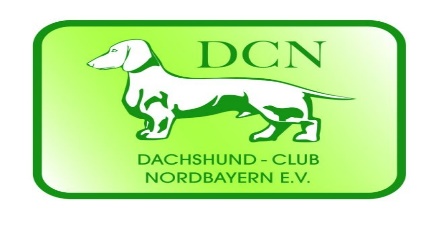          Sektion WürzburgInformationen zum BegleithundelehrgangLiebe Hundebesitzer,wie wir alle wissen, wird von unserer Umwelt ein sozialverträglicher und leichtführiger Begleithund erwartet. Aggressive Hunde sind nicht erwünscht.Sie werden sich sicher fragen, was kann ich mit meinem Hund beim Begleithundelehrgang lernen?In erster Linie erarbeiten wir Gehorsam, Sicherheit im Straßenverkehr und Gelassenheit gegenüber Menschen und Artgenossen.Hier eine kleine Übersicht:Gehorsam:	Führigkeit = Der Hund folgt seinem Führer, ohne an der Leine zu ziehen und auch frei Fuß in verschiedenen Situationen.Folgsamkeit = Der freilaufende Hund kommt auf Pfiff oder Zuruf zu seinem Führer zurück.Ablegen = Er bleibt auf einer Unterlage ca. 50 m von seinem Führer entfernt liegen.Umweltverhalten:	Er bleibt ruhig und gelassen, wenn sich mehrere Menschen auf ihn zu			bewegen.			Im Straßenverkehr geht er an lose hängender Leine ruhig neben seinem			Führer.			Bei lauten Geräuschen verhält sich der Hund ruhig.Wenn diese Punkte vom Hund gut beherrscht werden, können bei Bedarf noch Führersuche, Warten vor einem Gebäude und Bringen eines Gegenstandes aus dem Wasser erarbeitet werden.Achtung Jäger! = Dieser Lehrgang vermittelt den Grundgehorsam und bildet eine sehr gute Grundlage für weiterführende jagdliche Prüfungen.Bitte melden Sie sich telefonisch vorab an, damit wir einen Überblick bekommen, bei	Bianca Richter – Hundeschule Lindelbach		Tel.: 09303 99764	Email: hundeschule@lindelbach.deZur ersten Übungsstunde am Samstag, den 25. März 2023, um 14 Uhr – und für alle weiteren – benötigen Sie eine:Umhägeleine oder eine kurze Leine (keine Flexileine)eine Unterlage für den Hund (kleine Decke oder Ähnliches)kleine Belohnungshäppchenevtl. eine HundepfeifeBitte lassen Sie ihren Hund am 1. Übungstag zunächst für eine kurze Besprechung im Auto.Für die bestandene Prüfung erhalten Sie einen Begleithundepass, eine Urkunde und eine Erinnerungsgabe. Sofern Sie einen Hund mit Ahnentafel des Deutschen Teckelklub e.V. besitzen, wird die bestandene Prüfung auf der Rückseite der Ahnentafel eingetragen.Der gemeldete Hund muss entsprechend den Bestimmungen des Tierseuchengesetzes geimpft sein.Eine Hundehaftpflichtversicherung ist Pflicht!Der Veranstalter übernimmt keinerlei Haftung!Kursgebühr   40,- € für DTK MitgliederKursgebühr   80,- € für NichtmitgliederBitte füllen Sie die Anmeldung anhand der Ahnentafel – soweit vorhanden – aus und bringen Sie die Anmeldung, den Impfpass des Hundes und den Versicherungsnachweis zum 1. Übungstag mit. Aktuell geltende Corona Regeln sind einzuhalten!Ich freue mich auf eine gute Zusammenarbeit,Bianca Richter